ТЕОРИЯ ЛИТЕРАТУРЫ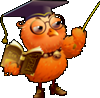 Основные средства композицииСюжет - то, что происходит в произведении; система основных событий и конфликтов.Конфликт — столкновение характеров и обстоятельств, взглядов и принципов жизни, положенное в основу действия. Конфликт может происходить между личностью и обществом, между персонажами. В сознании героя может быть явным и скрытым. Элементы сюжета отражают ступени развития конфликта;Пролог - своеобразное вступление к произведению, в котором повествуется о событиях прошлого, он эмоционально настраивает читателя на восприятие (встречается редко); Экспозиция- введение в действие, изображение условий и обстоятельств, предшествовавших непосредственному началу действий (может быть развернутой и нет, цельной и «разорванной»; может располагаться не только в начале, но и в середине, конце произведения); знакомит с персонажами произведения, обстановкой, временем и обстоятельствами действия; Завязка — начало движения сюжета; то событие, с которого начинается конфликт, развиваются последующие события. Развитие действия - система событий, которые вытекают из завязки; по ходу развития действия, как правило, конфликт обостряется, а противоречия проявляются все яснее и острее; Кульминация - момент наивысшего напряжения действия, вершина конфликта, кульминация представляет основную проблему произведения и характеры героев предельно ясно. Развязка — решение изображаемого конфликта или указание на возможные пути его решения. Заключительный момент в развитии действия художественного произведения. Эпилог - заключительная часть произведения, в которой обозначается направление дальнейшего развития событий и судеб героев.Сюжет может излагаться• В прямой хронологической последовательности событий; • С отступлениями в прошлое - ретроспективами - и «экскурсами» в будущее; • В преднамеренно измененной последовательности Несюжетными элементами считаются• Вставные эпизоды; • Лирические (иначе - авторские) отступления. Их основная функция - расширять рамки изображаемого, дать возможность автору высказать свои мысли и чувства по поводу различных явлений жизни, которые не связаны напрямую с сюжетом. В произведении могут отсутствовать отдельные элементы сюжета; иногда сложно разделить эти элементы; иногда встречается несколько сюжетов в одном произведении - иначе, сюжетных линий. Существуют различные трактовки понятий «сюжет» и «фабула»: 1) сюжет - главный конфликт произведения; фабула - ряд событий, в которых он выражается; 2) сюжет - художественный порядок событий; фабула - естественный порядок событий Композиционные принципы и элементыВедущий композиционный принцип (композиция многоплановая, линейная, кольцевая, «нитка с бусами»; в хронологии событий или нет...). Дополнительные средства композицииЛирические отступления - формы раскрытия и передачи чувств и мыслей писателя по поводу изображенного (выражают отношение автора к персонажам, к изображаемой жизни, могут представлять собой размышления по какому-либо поводу или объяснение своей цели, позиции); Вводные (вставные) эпизоды (не связанные непосредственно с сюжетом произведения); Художественные предварения - изображение сцен, которые как бы предсказывают, предваряют дальнейшее развитие событий; Художественное обрамление - сцены, которые начинают и заканчивают событие или произведение, дополняя его, придавая дополнительный смысл; 